個人基本資料　　□預修生 緊急聯絡人資料修課資料    註：各梯次課程如有調整，以本校推教中心公告為準註冊資料(由本中心填寫)※有意參加先修課程同學，請在各梯次開課前填妥本表，傳真本校推廣教育中心蘇小姐 06-2094850或e-mail以下信箱：yihan@mail.cjcu.edu.tw。如各梯次報名人數未達20人，則停止開班。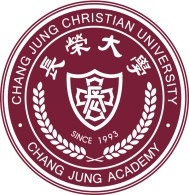 長榮大學推廣教育中心學士學分班報名表 (本校大一新生預修課程專班) 姓名出生日期民國　年　月　日民國　年　月　日民國　年　月　日民國　年　月　日民國　年　月　日民國　年　月　日民國　年　月　日民國　年　月　日民國　年　月　日民國　年　月　日相片欄性別□男　□女身份證號相片欄連絡電話(H)(   )行動電話相片欄連絡電話(O)(   )　　　　　　　　分機(O)(   )　　　　　　　　分機(O)(   )　　　　　　　　分機(O)(   )　　　　　　　　分機(O)(   )　　　　　　　　分機(O)(   )　　　　　　　　分機(O)(   )　　　　　　　　分機(O)(   )　　　　　　　　分機(O)(   )　　　　　　　　分機(O)(   )　　　　　　　　分機(O)(   )　　　　　　　　分機(O)(   )　　　　　　　　分機相片欄最高學歷學校　　　　　　　　　科系(所)學校　　　　　　　　　科系(所)學校　　　　　　　　　科系(所)學校　　　　　　　　　科系(所)學校　　　　　　　　　科系(所)學校　　　　　　　　　科系(所)學校　　　　　　　　　科系(所)學校　　　　　　　　　科系(所)學校　　　　　　　　　科系(所)學校　　　　　　　　　科系(所)學校　　　　　　　　　科系(所)學校　　　　　　　　　科系(所)相片欄通訊地址□□□-□□□□□-□□□□□-□□□□□-□□□□□-□□□□□-□□□□□-□□□□□-□□□□□-□□□□□-□□□□□-□□□□□-□□□□□-□□戶籍地址□□□-□□□□□-□□□□□-□□□□□-□□□□□-□□□□□-□□□□□-□□□□□-□□□□□-□□□□□-□□□□□-□□□□□-□□□□□-□□電子郵件緊急聯絡姓名緊急聯絡電話與本人關係報名梯次 □109.07.06-109.08.07      □109.07.06-109.08.07      □109.07.06-109.08.07     科目名稱科目名稱學分數授課教師註冊日期　　/　　/　　備註繳費金額停車證申請□汽車□機車 車號　  　　　停車證費用